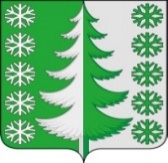 Ханты-Мансийский автономный округ - ЮграХанты-Мансийский муниципальный районмуниципальное образованиесельское поселение ВыкатнойАДМИНИСТРАЦИЯ СЕЛЬСКОГО ПОСЕЛЕНИЯПОСТАНОВЛЕНИЕот 14.03.2024                                                                                                      № 20 п. ВыкатнойО внесении изменений в постановление администрации сельского поселения Выкатной от 09.02.2022 № 18 «Об утверждении Административного регламента предоставления муниципальной услуги «Выдача уведомления о планируемом сносе объекта капитального строительства, о завершении сноса объекта капитального строительства»»В соответствии с Федеральным законом от 27.07.2010 № 210-ФЗ «Об организации предоставления государственных и муниципальных услуг»:1. Внести в приложение к постановлению администрации сельского поселения Выкатной от 09.02.2022 № 18 «Об утверждении Административного регламента предоставления муниципальной услуги «Выдача уведомления о планируемом сносе объекта капитального строительства, о завершении сноса объекта капитального строительства»» следующие изменения:1.1. Пункт 1.1 дополнить абзацем следующего содержания:«Структура административного регламента должна предусматривать машиночитаемое описание процедур предоставления соответствующей услуги, обеспечивающее автоматизацию процедур предоставления такой услуги с использованием информационных технологий, в соответствии с требованиями, установленными уполномоченным на осуществление нормативно-правового регулирования в сфере информационных технологий федеральным органом исполнительной власти.»;1.2. Раздел II дополнить пунктом 2.3.5 следующего содержания:«2.3.5. При наступлении событий, являющихся основанием для предоставления муниципальных услуг, Уполномоченный орган вправе:1) проводить мероприятия, направленные на подготовку результатов предоставления муниципальных услуг, в том числе направлять межведомственные запросы, получать на них ответы, после чего уведомлять заявителя о возможности подать запрос о предоставлении услуги для немедленного получения результата предоставления такой услуги;2) при условии наличия запроса заявителя о предоставлении муниципальных услуг, в отношении которых у заявителя могут появиться основания для их предоставления ему в будущем, проводить мероприятия, направленные на формирование результата предоставления услуги, в том числе направлять межведомственные запросы, получать на них ответы, формировать результат предоставления услуги, а также предоставлять его заявителю с использованием портала государственных и муниципальных услуг и уведомлять заявителя о проведенных мероприятиях.Муниципальная услуга не оказывается в упреждающем (проактивном) режиме.».2. Настоящее постановление вступает в силу с момента его официального опубликования (обнародования).Глава сельскогопоселения Выкатной                                                                        Н.Г. Щепёткин